Учителю начальной школы – о 3-х этапах контроля и оценки образовательных результатов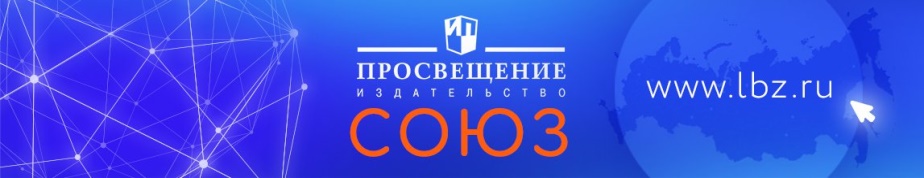 Мы помогаем вам на всех этапах:На 1 этапе, когда осуществляется переход от дошкольного к школьному образованию или проводится диагностика в начале каждого учебного года, предлагаем пособия, которые можно использовать при работе с любым УМК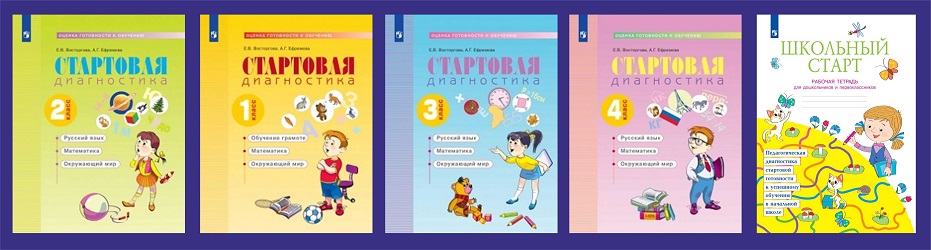 На 2 этапе – когда проводим мониторинг метапредметных результатов или осуществляем текущий и промежуточный контроль при работе с любым УМК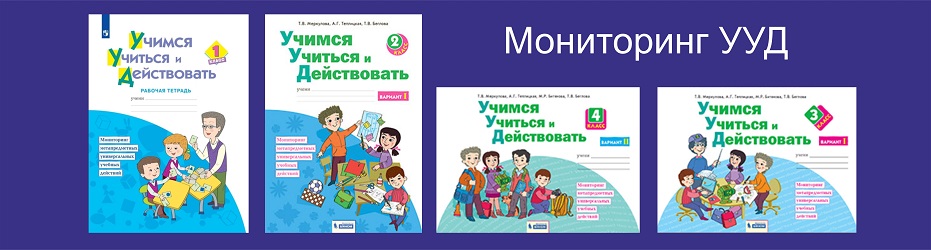 Рабочая тетрадь «50 шагов к успеху»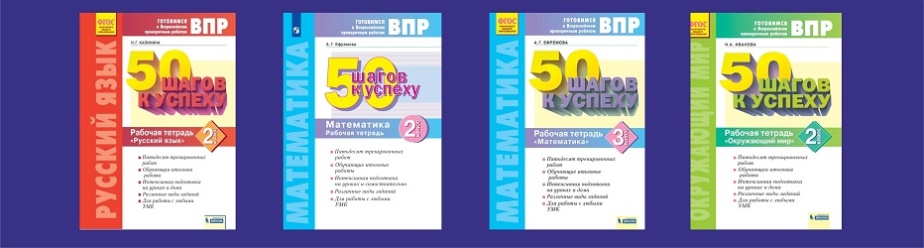 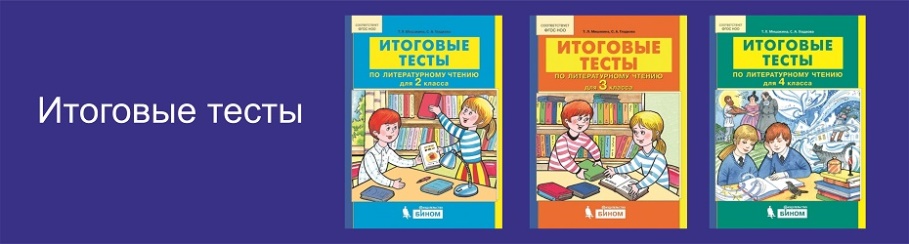 На 3 этапе  –  когда осуществляем  переход от начальной школы к основной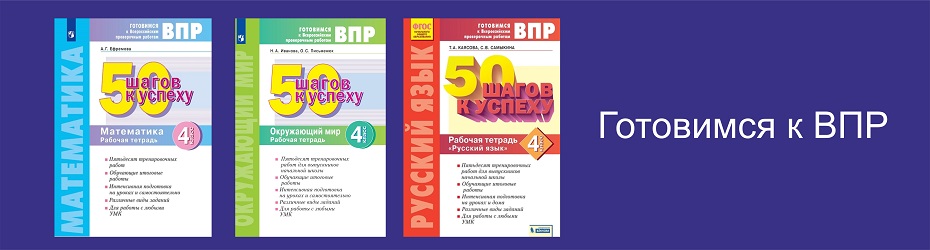 Стартовая диагностика. Рабочая тетрадь. 1 класс Восторгова Е.В. - купить в интернет-магазине группы компаний Просвещение (prosv.ru)Стартовая диагностика. Рабочая тетрадь. 2 класс Восторгова Е.В. - купить в интернет-магазине группы компаний Просвещение (prosv.ru)Стартовая диагностика. Рабочая тетрадь. 3 класс Восторгова Е.В. - купить в интернет-магазине группы компаний Просвещение (prosv.ru)Стартовая диагностика. Рабочая тетрадь. 4 класс Восторгова Е.В. - купить в интернет-магазине группы компаний Просвещение (prosv.ru)Школьный старт. Рабочая тетрадь для дошкольников и первоклассников. Теплицкая А.Г., Беглова Т.В., Меркулова Т.В., Битянова М.Р - купить в интернет-магазине группы компаний Просвещение (prosv.ru)Методические рекомендации по организации и проведению диагностики можно посмотреть здесьВебинар «Что такое стартовая работа». Ведущий: Восторгова Е.В.   Ссылка на запись: https://youtu.be/VVmfI-toJAE Вебинар «Школьный старт» – педагогическая диагностика стартовой готовности к успешному обучению». Ведущий: Беглова Т.В. Ссылка на запись: https://youtu.be/aIXYl-oa3LMУМК "Учимся Учиться и Действовать" в интернет-магазине Просвещения: https://shop.prosv.ru/katalog#/orderby=5&sFilters=4!2303;13!101896; Методические рекомендации по организации и проведении диагностики - вебинар «Мониторинг метапредметных результатов в 1 классе: Что? Кто? Зачем? Как?» Ведущий: Меркулова Т.В. Ссылка на запись:  https://www.youtube.com/watch?v=ix32IV-VY80Готовимся к Всероссийским проверочным работам. 50 шагов к успеху. Русский язык. 2 класс Калинина Н.Г. - купить в интернет-магазине группы компаний Просвещение (prosv.ru)Математика. 2 класс. Готовимся к Всероссийским проверочным работам. 50 шагов к успеху Ефремова А.Г. - купить в интернет-магазине группы компаний Просвещение (prosv.ru)Математика. 3 класс. Готовимся к Всероссийским проверочным работам. 50 шагов к успеху Ефремова А.Г. - купить в интернет-магазине группы компаний Просвещение (prosv.ru)Окружающий мир. 2 класс. Готовимся к Всероссийским проверочным работам. 50 шагов к успеху Н.А. Иванова - купить в интернет-магазине группы компаний Просвещение (prosv.ru)ИТОГОВЫЕ ТЕСТЫ по ЛИТЕРАТУРНОМУ ЧТЕНИЮ для 2 класса Мишакина Т.Л., Гладкова С.А. - купить в интернет-магазине группы компаний Просвещение (prosv.ru)Итоговые тесты по литературному чтению для 3 класса Мишакина Т.Л., Гладкова С.А. - купить в интернет-магазине группы компаний Просвещение (prosv.ru)Итоговые тесты по литературному чтению для 4 класса Мишакина Т.Л., Гладкова С.А. - купить в интернет-магазине группы компаний Просвещение (prosv.ru)Тестовые задания разного уровня сложности ориентированы на текущий контроль и оценку знаний по литературному чтению во 2, 3 и 4 классах. Тесты могут выборочно использоваться для организации контрольных проверок при оценивании достижений в рамках одного года обучения по литературному чтению. Пособие разработано в соответствии с требованиями ФГОС  ВПР. 50 шагов к успеху. Готовимся к Всероссийским проверочным работам. Русский язык. 4 класс: рабочая тетрадь. Автор(ы): Каясова Т.А. / Самыкина С.В.Окружающий мир. 4 класс: рабочая тетрадь. Автор(ы): Иванова Н.А.Математика. 4 класс: рабочая тетрадь. Автор(ы): Кормишина С.Н.Пособие включает 50 тренировочных работ, задания которых обобщают учебный материал по основным разделам программы предмета и соответствуют требованиям к достижению планируемых результатов. Кроме тренировочных заданий, учащимся предлагаются две обучающие итоговые работы, близкие по структуре к ВПР по предмету и позволяющие оценить уровень подготовки учащегося. Рабочая тетрадь разработана в соответствии с требованиями ФГОС НОО и может использоваться при работе с любыми УМК.Где купить?Интернет-магазины:www.shop.prosv.ru www.labirint.ru www.my-shop.ruЗаказ пособий, покупка, покупка в регионах - https://prosv.ru/dealers 